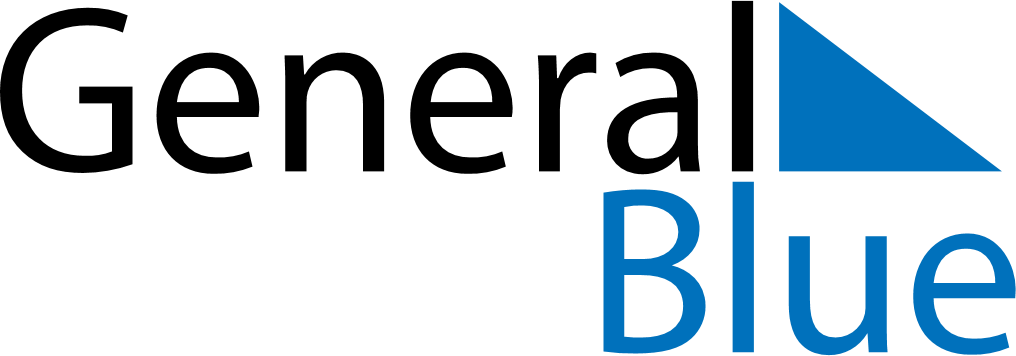 November 2025November 2025November 2025November 2025November 2025November 2025PhilippinesPhilippinesPhilippinesPhilippinesPhilippinesPhilippinesSundayMondayTuesdayWednesdayThursdayFridaySaturday1All Saints’ Day2345678All Souls’ Day9101112131415161718192021222324252627282930Bonifacio DayNOTES